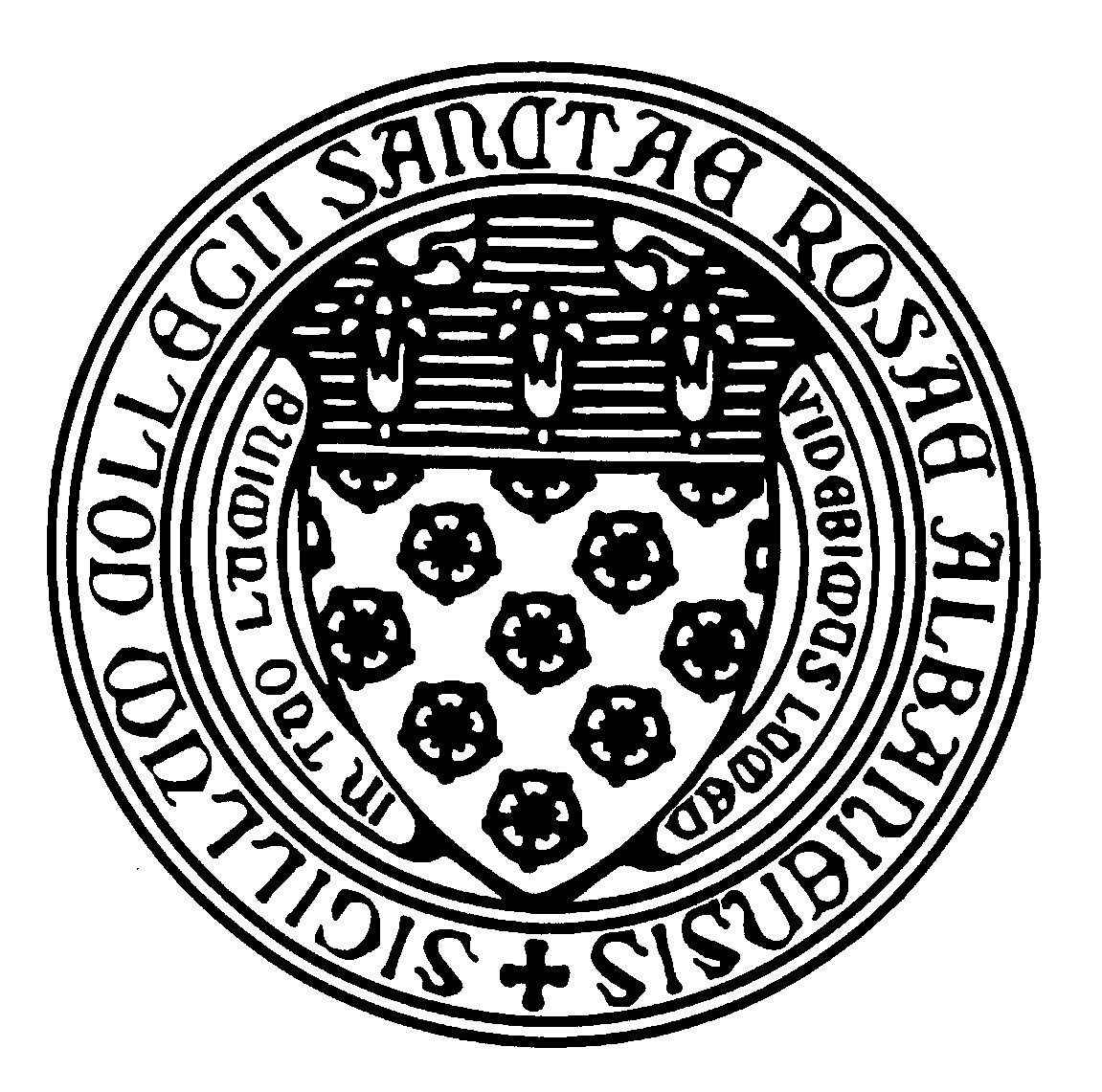 Feeding Case History FormGeneral InformationChild’s Name:   		Date of Birth:      /  / 	Address:   		Home Phone:  (  )    -   		  		Cell:   (  )    -  	Parent/Guardian’s Name:   		Occupation:  	Parent/Guardian’s Name:   		Occupation:   	Does the child live with his/her parents?   	Please list all other people living in the child's home:Primary Language spoken at home:   	Any other languages spoken in the house:   	Who referred you to the Winkler center and what were the primary reasons?Prenatal and Birth HistoryLength of Pregnancy:   	Type of Delivery:   	Please explain any complications or unusual conditions that may have affected the pregnancy or birth.Did your child stay in the Neonatal ICU?   		How long?   		What was the reason for their stay?   	Describe any of your child’s feeding difficulties as an infant.Describe any respiratory or gastrointestinal issues as an infant.Medical diagnoses:   	Medical HistoryChild's Primary Care Physician:   		      	Phone:   (  )    -  		Address:   	Has your child ever had surgeries, hospitalizations, or serious injury? If yes, please list below.Please list any current medications:Name:   		Dose:     		Name:   		Dose:     	Name:   		Dose:     		Name:   		Dose:     	Name:   		Dose:     		Name:   		Dose:     	Please list all other specialists (nutritionist, gastroenterologist, etc.) treating your child.Has your child had any allergy tests? (blood, skin prick, skin patch, endoscopies)Does your child have any allergies? Any food allergies? Has your child been diagnosed with a developmental disability or as having behavior problems?  Has your child been diagnosed with any of the following? Check all that apply. GE Reflux	 Cardiac Issues	 Pulmonary Issues ADD / ADHD	 Mental Health	 Neurologic Issues Autism / PDD	 Diarrhea	 Constipation Esophagitis	 Motor Delay	 Cleft Lip/Palate Aggressive Behavior	 Developmental Delay	 Oppositional Behavior Failure to Thrive / Slow Growth	 Genetic / Chromosomal Abnormality	 Other (please specify)   		Has your child had any of the following medical tests done? Upper GI Series	 Endoscopy 	 Genetic Testing Milk Scan	 Modified Barium Swallow Study Other (please specify)   				Child’s Current Height:   	Child’s Current Weight:   	How would you describe your child’s weight?   	 Ideal	 Underweight	 OverweightFeeding HistoryWhat modes of feeing do you currently use, or have you used in the past?Please list various foods, flavors, textures that are favorites/easy or dislikes/difficult.Does your child display any of the following? Please check all that apply and indicate when the problem started.  Food refusal (of all or most foods)	Age?     	  Food selectivity by texture	Age?     	  Food selectivity by type (limited variety)	Age?     	  Abnormal preferences (temperature sensitive,	Age?     	      color specific, etc.)  Difficulty swallowing (Dysphagia)	Age?     	  Other:   		Age?     	Where does your child usually feed? Check all that apply.  Lap	  Infant Seat	  Table / Chair	  Floor  Highchair	  Couch	 Stand / Roam  Other:   		Are your child’s feet supported while they are eating? (Touching the ground, supported by footrest, etc.)How does your child let you know he/she is hungry?How long do meals typically last?How much food is your child able to finish in a typical meal?Feeding StatusWhat are your major concerns regarding your child’s feeding?Describe your child's regular feeding schedule.Who usually feeds your child?Please list any food allergies.Please list preferred foods.Please list non-preferred foods.Please check any difficulty your child has during mealtime.  Drooling	  Choking 	  Gagging 	  Biting  Vomiting	  Coughing 	  Chewing 	  Swallowing  Reflux	  Teeth grinding 	  Fails to chew	  Penetration / aspiration  Food or liquid coming out of nose	  Hypersensitivity to textures or temperatures  Continuous sucking / Poor sucking 	  Lip control (keeping mouth closed)  Tongue control (thrust or poor mobility	  Other:   				Please check any behaviors that are of concern during mealtime. Eats too fast	 Eats non-food items	 Pushes away foods Eats too much	 Uses a bottle	 Refuses to open mouth Eats too little	 Spits food out	 Leaves table Eats too slow	 Throws or drops food	 Cries or tantrums Turns away from food	 Sneaks / Steals food	 Plays with food Only eats certain foods	 Messy eater	 Holds food in mouth Falls asleep or fatigues	 Over stuffing mouth	 Other:   			Check the square for any of the feeding techniques you use with your child to get him/her to eat. Check the circle for any of the techniques that are affective.    Offer reward	   Sent to time out	   Distract with toys / tv / ipad   Praise	   Force feed	   Threaten “if you don’t eat…”   Ignore	   Allow roaming	   Change meal schedule   Punish	   Change foods	   Coax   Offer food throughout the day	   Serve only preferred foods   Other:   			What does your child drink from? Check all that apply.  Bottle	  Sippy cup 	  Open cup 	  StrawDoes your child take oral supplements or caloric boosters?   	Is your child able to self-feed?   	List any foods consistently accepted in the following categories:Reason for ReferralWhat is your major feeding concern that prompted this evaluation to be completed?What are your feeding goals for your child?Check any other feeding goals that apply. Increase amount of food	 Increase variety of food	 Decrease / eliminate tube feeds Improve oral motor skills	 Increased weight gain	 Increase the textures of foods	 Improve mealtime behaviors	 Decrease vomiting related to feeding		 Resolve reflux or other GI issues	 Decrease gagging during eating Other:   			Developmental HistoryPlease provide at what age your child began to do the following activities:      Sit	   		   Crawl	    		     Walk	   	First words    		Sentences    		Toilet trained   	Is your child currently receiving or have received any other services or evaluations (Physical Therapy, Occupational Therapy, Speech-Language Therapy, etc.)?EducationIs your child currently enrolled in school or daycare?     	School:   		Grade:   	Are there specific feeding issues at school?Are there any educational or academic concerns at this time?Please provide any addition information you feel may be helpful during this evaluation.Name of person completing this form:   	            Relationship to child:   	Signature:   		Date:       /  / 	Five Day Food JournalInclude all liquids and solidsIndicate the amount the child ate/drank (ounces)NameAgeRelationshipDateProcedure/ ReasonHospitalLength of Stay /  /  /  /  /  / Feeding MethodAge introduced / How long?Any problems noted / CommentsBreast fedBottle fedFinger feedCereals/baby foodsTable foodsSpoonForkKnifeStraw drinkingSippy cupOpen cup drinkingFeeding tube (G-tube, NG tube, NJ tube)OtherFavorites/EasyDislikes/Refuses/DifficultFruitsMeatsBreads/CerealsVegetablesDairy ProductsSweetsSnacksBeveragesDay 1Day 2Day 3Day 4Day 5BreakfastSnackLunchSnackSupperSnack